Webová stránka: nass.co.uk/about-as/living-well-with-as/surgery-for-as/Nové léčebné postupy a znalosti o tom, jak lidem s Bechtěrevovou chorobou může pomoci cvičení, následně snížily potřebu chirurgických zákroků. Pro ty, kteří chirurgický zásah skutečně potřebují, pak může chirurgie přinést zlepšit kvality života, a to především úleva od bolesti a zlepšením mobility. Existují dva základní typy chirurgické léčby, které jsou někdy potřebné pro pacienty s Bechtěrevovou chorobou: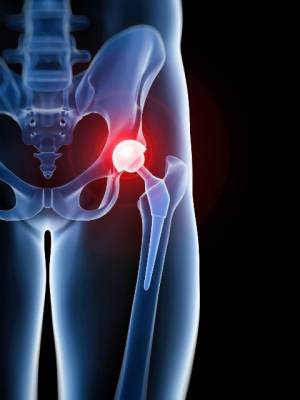 Endoprotéza – chirurgická náhrada kyčelního kloubu.Spinální korektivní chirurgie.Pokud uvažujete o chirurgickém řešení vašich obtíží, pak je vždy třeba pečlivě zvážit jak přínosy, tak i případná rizika.Rozhodování o tom, zda podstoupit operaciRozhodnutí zda podstoupit operaci bude na vás, ale budete mít k dispozici radu od svého zdravotního poradce. Zjistěte si co nejvíce informací potřebných k tomu, abyste vaše rozhodnutí bylo zodpovědné. Musíte od svého konzultanta získat jasnou představu o tom, co on od operace očekává a co všechno budete moci dělat, až se zotavíte po operaci. Možná budete chtít zeptat i chirurga na jeho úroveň zkušeností a na poměr úspěšnosti dané operace. Pokud máte podstoupit konkrétnější operační postup, jakým je například operace ruky nebo kotníku, ujistěte se, že zmíněnou operaci bude provádět chirurg, který je na tuto oblast specializován.Je také důležité, abyste se v dostatečném předstihu domluvili o druhu anestézie při nadcházející operaci. Mnoho lidí s Bechtěrevovou chorobou žádné problémy s anestezií mít nebude, ale jsou někteří, u nichž mohou vzniknout problémy (například je-li silně ztuhlá krční páteř), a proto je důležité být si toho vědom a řešit to s předstihem.Budete také muset myslet na to, co přijde po operaci. Je silně pravděpodobné, že budete potřebovat nějakou podporu od rodiny, přátel nebo pečovatele, které byste měli předem organizovat. Výsledkem operace by měla být úleva od bolesti a větší mobilita. Mezi výhody operace ještě patří:Být schopen více cvičit.Lepší duševní a emocionální pohoda.Podpora pro vaše sebevědomí.Můžete cítit méně nervózní a podrážděný.Můžete být schopni vést aktivnější společenský život.Můžete se cítit méně závislý na rodině a dalších.Každá operace je spojena s rizikem. Je důležité, abyste se informoval u svého lékaře o rizicích, s tímto konkrétním postupem spojených. Měl by vám být poskytnut dostatek informací k tomu, abyste byli schopni učinit informované rozhodnutí o daném chirurgickém zákroku. Zeptejte se svého zdravotního konzultanta na to, jaký stupeň pohyblivosti a funkčnosti můžete realisticky po operaci očekávat. Mějte vždy na paměti, že stále existuje riziko, že operace nemusí být tak úspěšná, v jakou jste doufali.Endoprotéza – chirurgická náhrada kyčelního kloubu.Někteří lidé mohou potřebovat chirurgický zákrok, a to třeba náhradu kloubu, který byl v důsledku Bechtěrevovy choroby vážně poškozen. Lékařský termín pro zmíněný zákrok je endoprotéza. Mezi nejčastější typy endoprotézy patří náhrady kyčlí a kolen. Mezi další, ovšem už méně časté typy kloubních náhrad, patří kotníky, ramena a lokty.Endoprotéza by měla pomoci:Ulevit od bolesti.Zlepšit pohyblivost.Spinální chirurgieU některých lidí s Bechtěrevovou chorobou se může rozvíjet ohýbání páteře směrem kupředu (kyfóza), které může být až tak závažné, že se tito lidé již nemohou pohodlně dívat dopředu, nebo se podívat lidem do očí. Kromě praktických obtíží, jako jsou problémy s jídlem a pitím, to může vést i k sociální izolaci, bolestem krční páteře a poruchám rovnováhy.Pokud máte těžké zakřivení páteře (kyfózu), pak doporučujeme projednat možnost operace páteře s vaším revmatologickým konzultantem. Pokud má váš poradce pocit, že pro vás mohl být chirurgický zákrok prospěšný, pak byste měli hledat tým specializující se na operaci páteře.Chirurgické řešení může být zvažováno pokud:Vaše páteř je nestabilní, což znamená, že může být zlomená.Vaše páteř je velmi deformovaná, takže je pro vás obtížné provádět běžné denní aktivity, jako je jídlo nebo pití.Deformita ve vaší páteři vede k poškození nervů.Tento typ operace je nyní mnohem úspěšnější, než býval v minulosti. Nyní již existuje hlubší pochopení toho, jak při operaci zabránit poškození míchy a také jsou již nyní používány méně invazivní metody.Spinální osteotomie již nemůže navrátit páteři se srostlými obratli normální funkci. Tento typ operace uvede páteř do rovnější polohy, která vám umožní hledět více dopředu, spíše než se dívat dolů směrem k podlaze. Části páteře mohou být stabilizovány s tyčemi a šrouby a  mohou být odstraněny fragmenty kosti tak, aby se upravilo držení těla a korigovalo ohnutí krku nebo páteře. Chirurgicky nelze jednoduše odlomit srostlé obratle a tím získat zpět ohebnou a plně mobilní páteř.Operace páteře je obecně považována za vysoce rizikovou. Čím výše po páteři se operace provádí, tím je potenciální riziko vyšší. Měli byste si být jisti, že jste s chirurgem specializovaným na páteř důkladně a do hloubky probrali všechna potenciální rizika a přínosy operace. Pokud si nejste jisti, pak to konzultujte ještě s dalším specialistou.Překlad z anglického originálu: Ing. Jaromír Fajkus (jfajkus@gmail.com)Velká většina pacientů s Bechtěrevovou nemocí nepotřebuje chirurgické zákroky